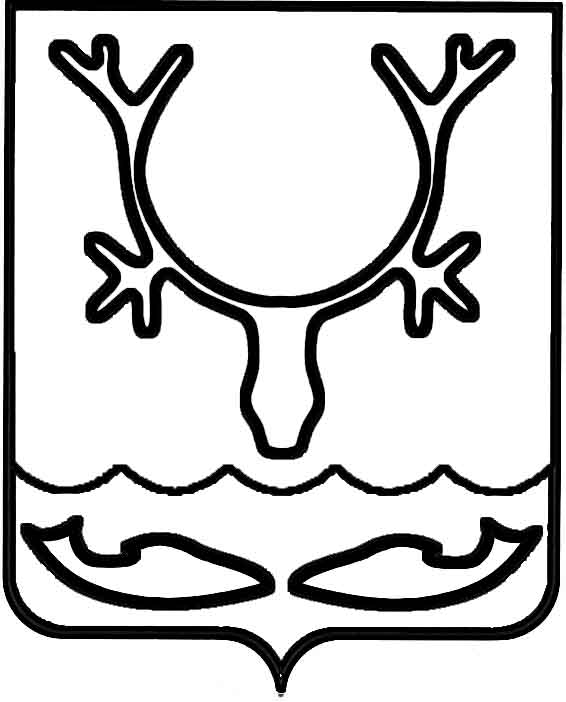 Администрация муниципального образования
"Городской округ "Город Нарьян-Мар"ПОСТАНОВЛЕНИЕОб окончании отопительного сезона 2022-2023 годовВ связи с установлением устойчивых положительных температур наружного воздуха, руководствуясь Правилами предоставления коммунальных услуг собственникам и пользователям помещений в многоквартирных домах и жилых домов, утвержденными Постановлением Правительства Российской Федерации от 06.05.2011 № 354, Администрация муниципального образования "Городской округ "Город Нарьян-Мар"П О С Т А Н О В Л Я Е Т: Завершить отопительный сезон 2022-2023 годов на территории муниципального образования "Городской округ "Город Нарьян-Мар" с 25.05.2023. Контроль за исполнением настоящего постановления возложить на первого заместителя главы Администрации МО "Городской округ "Город Нарьян-Мар". Настоящее постановление вступает в силу со дня его подписания 
и подлежит официальному опубликованию.24.05.2023№794И.о. главы города Нарьян-Мара Д.В. Анохин